							Reg No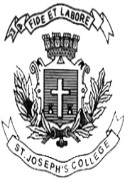 							Date:																Section A(Answer any 10 questions.)					(10*2=20marks)		Define Operations ResearchState any two differences between PERT and CPMMention any four tools of ORWhat is a transhipment problem? What is an unbounded solution Graphically depict x>yGive the meaning of physical modelsWhat do you mean by an unrestricted variable?Convert the following into the standard form:Max Z=2x+8ySubject to:X+y <= 402x +5y =25Where x,y >= 0What is a multiple optimal solution?What do you mean by Pay-off in decision making?What is looping in a network diagram?Section B(Answer any three questions).						(3*5=15 marks)Explain the various applications of OR.A rubber manufacturing co.is engaged in the production of three different types of tyres A,B,C. These different tyres are produced at two different plants of the company. In a normal working day, Plant 1 produces 100,200 and 200 tyres of A,B,C respectively .Plant 2 on the other hand produces 120,120 and 400 tyres respectively. The minimum demand for A,B,C are 5000,6000 and 14000 units respectively. The cost of operating plants 1 and 2 are 5000 and 7000 respectively. Formulate an LPP to find out the number of days the plants must operate in order to minimise the cost and meet the demand.In a project,the following details are known.Draw the network diagramActivities A,B,E may be started at the beginning of the projectWhen activity B is complete,D and G may startWhen activity A is complete,F can startC can start only when both F and D are complete and is a final activityH can start after G is complete and is a final activityK must follow the finish of EL cannot start until G and K are completeJ can start when L is complete and is a final activityFind out the basic Feasible solution Using NWCMWhich strategy should an executive choose on the basis ofa.Maximin criteria b.Maximax Criteria c.Minimax Regret Criteria d.Laplace CriteriaSection CAnswer any two questions			(2*10=20 marks)Solve the Following LPP using Simplex Method:Max Z=5x1+10x2+8x3Sub to:3x1+5x2+2x3<= 604x1+4x2+4x3<=722x1+4x2+5x3<= 100Where x1,x2,x3>= 0.Draw a network Diagram,calculate the critical path and obtain total and free float for each activity.A manufacturer wants to transport products from 3 different factories to three different destinations.The kms from each factory to each destination are given below and the costs of transportation  is Rs 10 per unit per km.Find out the optimal transportation schedule.Section DCOMPULSORY Question						(1*15=15 marks)There are 5 tailors in a garment Factory and the factory produces 5 different types of Garments.The output of each tailor is given along with the profit per unit.Find out the optimal assignment										MCO 8318_A_19ST. JOSEPH’S COLLEGE (AUTONOMOUS), BANGALORE-27ST. JOSEPH’S COLLEGE (AUTONOMOUS), BANGALORE-27ST. JOSEPH’S COLLEGE (AUTONOMOUS), BANGALORE-27ST. JOSEPH’S COLLEGE (AUTONOMOUS), BANGALORE-27ST. JOSEPH’S COLLEGE (AUTONOMOUS), BANGALORE-27ST. JOSEPH’S COLLEGE (AUTONOMOUS), BANGALORE-27ST. JOSEPH’S COLLEGE (AUTONOMOUS), BANGALORE-27M.COM -II SEMESTERM.COM -II SEMESTERM.COM -II SEMESTERM.COM -II SEMESTERM.COM -II SEMESTERM.COM -II SEMESTERM.COM -II SEMESTERSEMESTER EXAMINATION: APRIL 2019SEMESTER EXAMINATION: APRIL 2019SEMESTER EXAMINATION: APRIL 2019SEMESTER EXAMINATION: APRIL 2019SEMESTER EXAMINATION: APRIL 2019SEMESTER EXAMINATION: APRIL 2019SEMESTER EXAMINATION: APRIL 2019CO 8318– Operations Research CO 8318– Operations Research CO 8318– Operations Research CO 8318– Operations Research CO 8318– Operations Research CO 8318– Operations Research CO 8318– Operations Research Time- 2.5  hrsTime- 2.5  hrsMax Marks-70Max Marks-70Max Marks-70This paper contains ___printed pages and four partsThis paper contains ___printed pages and four partsThis paper contains ___printed pages and four partsThis paper contains ___printed pages and four partsThis paper contains ___printed pages and four partsThis paper contains ___printed pages and four partsThis paper contains ___printed pages and four partsD1D2D3supplyF111211614F207171326F311232136Demand182825Strategy 1Strategy 2Strategy 3Nature 17,00,0005,00,0003,00,000Nature 23,00,0004,50,0003,00,000Nature 31,50,00003,00,000ActivityDuration1-2102-322-563-4123-794-584-654-8105-846-7Dummy7-978-1059-11810-1110D1D2D3SupplyF150302201F290451703F350200504Demand3328Garment 1Garment 2Garment 3Garment 4Garment 5Tailor A79486Tailor B49578Tailor C85298Tailor D6581010Tailor E781099Profit/ut23234